День воинской славы России — День победы русских полков в Куликовской битве21 сентября отмечается День воинской славы России — День победы русских полков во главе с великим князем Дмитрием Донским над монголо-татарскими войсками в Куликовской битве (1380 год). Знаменательная дата  установлена Федеральным законом от 13 марта 1995 года "О днях воинской славы и памятных датах России". Историческая справка. В 1380 году Дмитрий Иванович принял от донского казачества  икону Божьей Матери «Донская», образ которой был написан великим художником Феофаном Греком  в дар и помощь против врагов. Укрепленная на древке, как хоругвь, она находилась  среди воинов для ободрения и помощи против врагов. Перед ней ночью молился великий князь и воины. После трудной битвы и одержанной победы Дмитрий Донской установил  казакам  свое жалование «За почесть их сильную храбрость противусупостат…».Ни одна другая цивилизация не создала такого феномена, как Казачество. Есть поговорка: «Граница Руси проходит по передней луке казачьего седла». На линии разломов, на линии конфликтов вставали казачьи войска. И не только вставали, а отодвигали опасность, опоясывали Русь… Студенты группы Т-111 в этот сентябрьский день вспомнили об этой важной  дате и посетили экспозицию казачьей культуры и быта, в кабинете № 44 корпуса Б, бережно пополняемую и сохраняемую руками обучающихся в  колледже и преподавателем истории. С интересом первокурсники рассматривали предметы простой казачьей жизни, наверняка имеющие отголосок с XIVвеком. Как же ребята удивлялись  этой нехитрой казачьей утвари: кринке, макитре, ухвату, коромыслу, чугунку и многим другим экспонатам выставки... Дисциплина «История родного края» будет для них новой во втором семестре, а пока приобщение к старине  вызвало доброе чувство гордости за родную культуру и великий казачий дух. Это сражение серьезно подорвало военное могущество Золотой Орды и ускорило ее последующий распад. Все мы знаем, победа на Куликовом поле показала возросшее стремление русского народа к национальной независимости и единству. Призываем Вас помнить и бережно сохранять традиции дедов и прадедов, гордиться историей родного края, нашей малой родины.Преподаватель истории Л.Я. Смотрич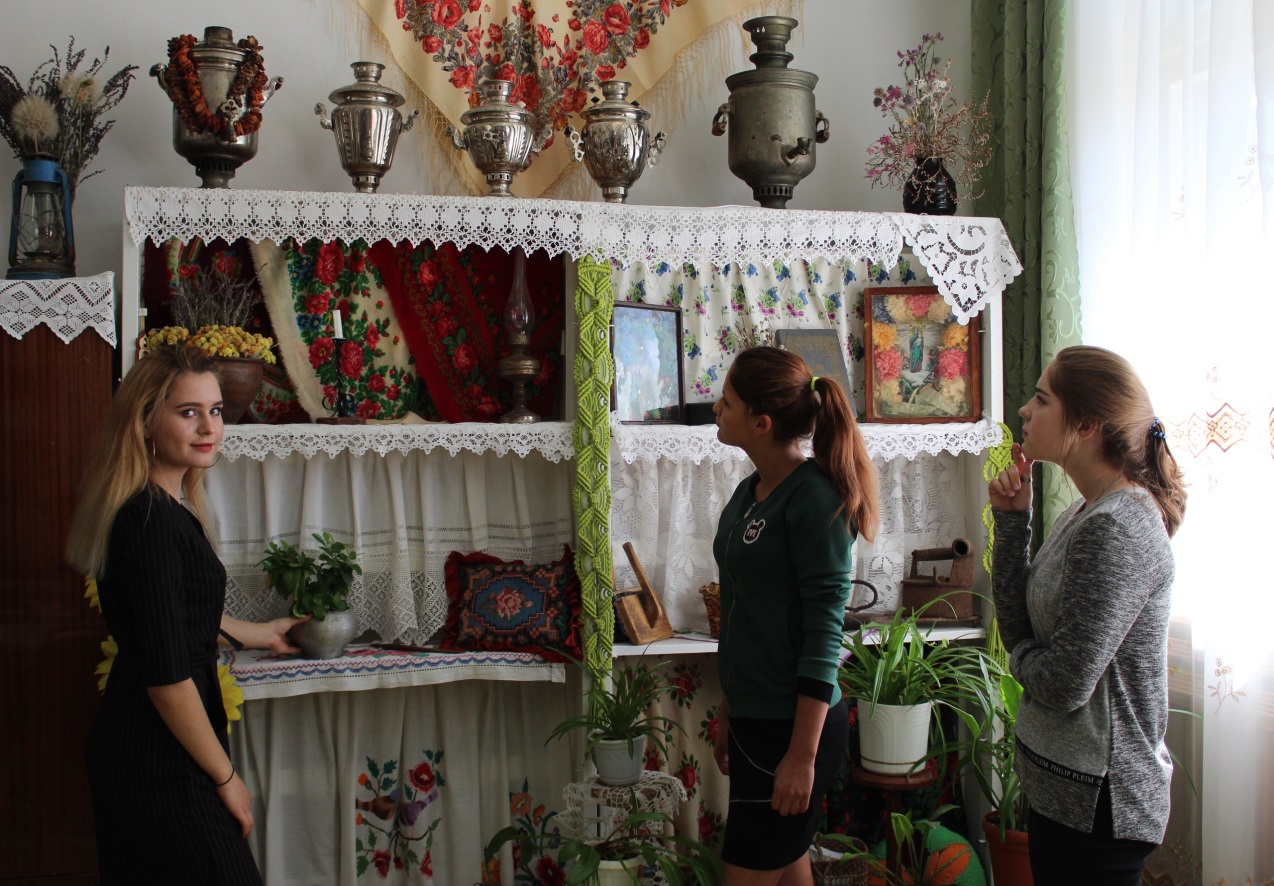 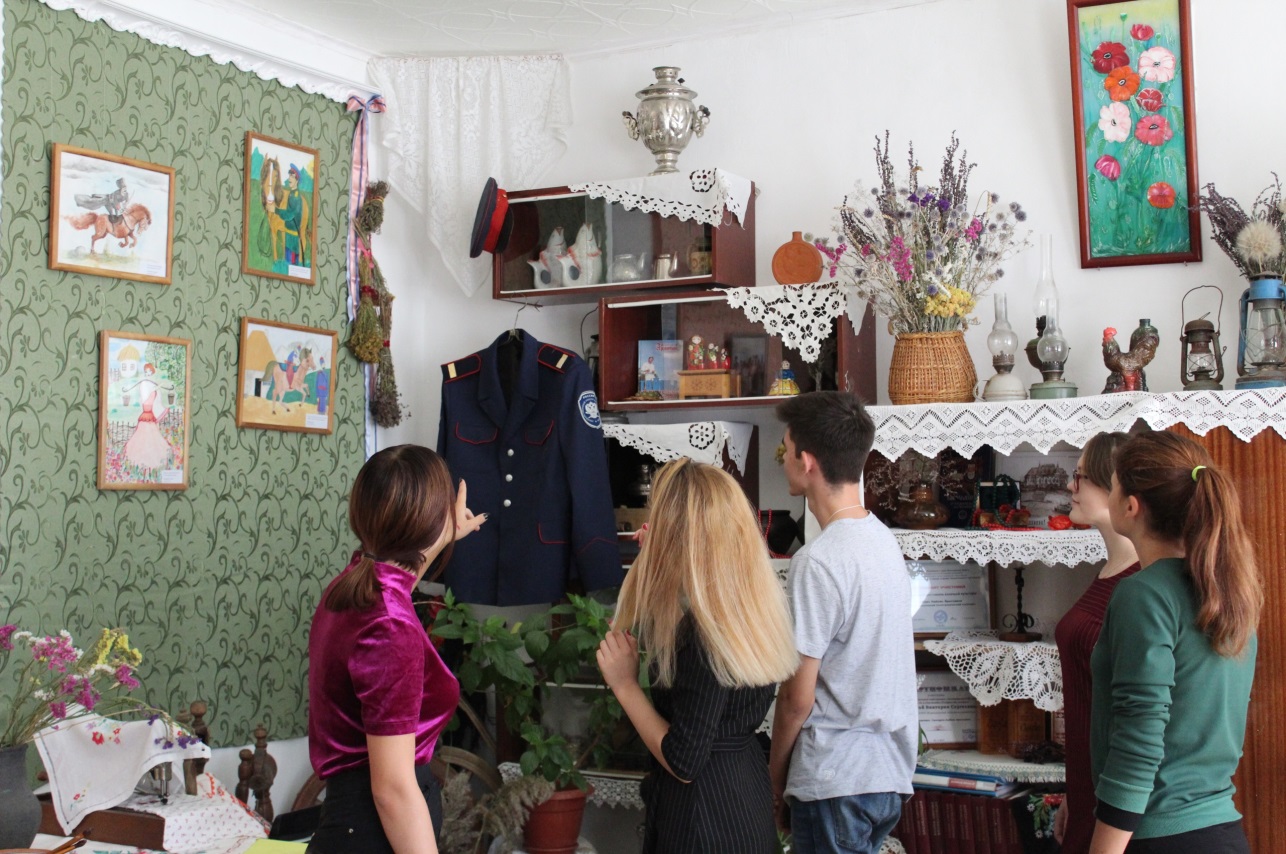 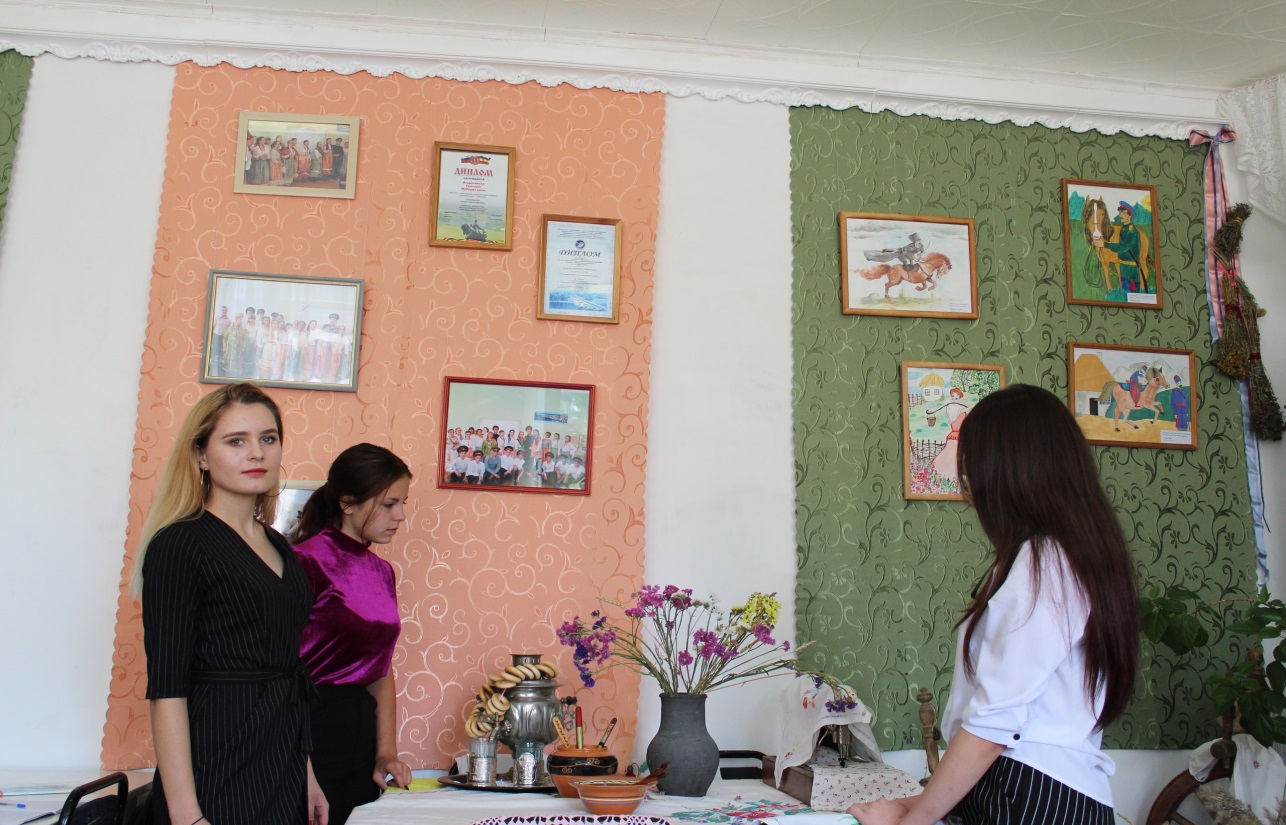 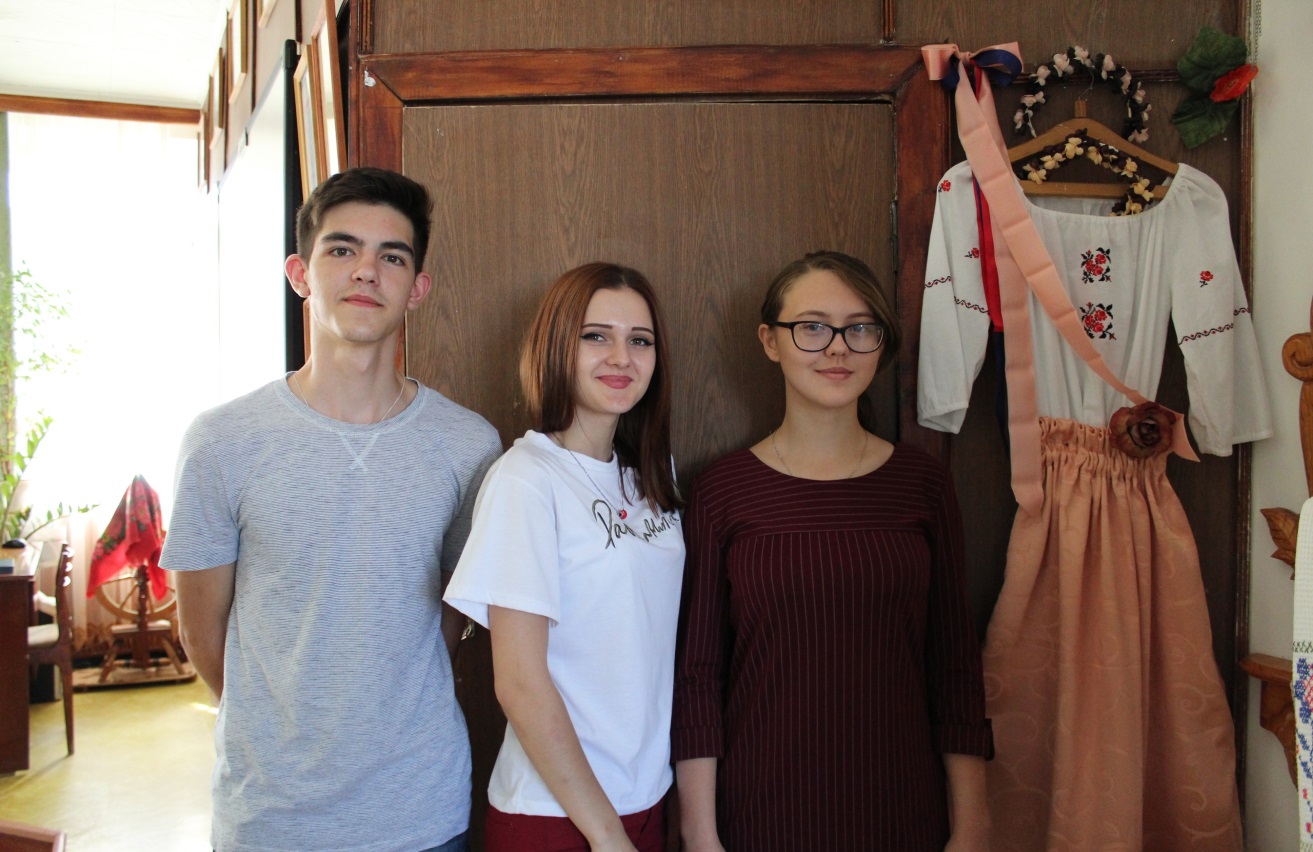 